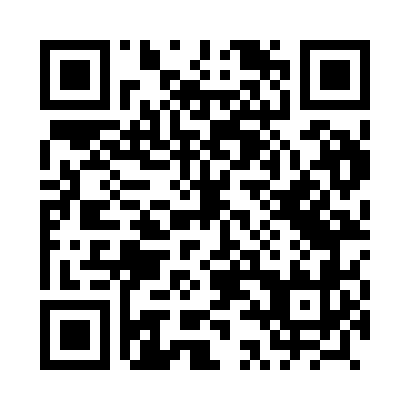 Prayer times for Srednia, PolandMon 1 Apr 2024 - Tue 30 Apr 2024High Latitude Method: Angle Based RulePrayer Calculation Method: Muslim World LeagueAsar Calculation Method: HanafiPrayer times provided by https://www.salahtimes.comDateDayFajrSunriseDhuhrAsrMaghribIsha1Mon4:126:0612:335:017:028:492Tue4:106:0412:335:027:048:513Wed4:076:0212:335:037:058:534Thu4:045:5912:335:057:078:555Fri4:025:5712:325:067:088:576Sat3:595:5512:325:077:108:597Sun3:565:5312:325:087:119:018Mon3:545:5112:315:097:139:039Tue3:515:4912:315:107:149:0510Wed3:485:4712:315:117:169:0711Thu3:455:4512:315:127:189:0912Fri3:435:4312:305:137:199:1213Sat3:405:4112:305:147:219:1414Sun3:375:3812:305:157:229:1615Mon3:345:3612:305:167:249:1816Tue3:315:3412:295:177:259:2117Wed3:285:3212:295:187:279:2318Thu3:265:3012:295:197:289:2519Fri3:235:2812:295:207:309:2820Sat3:205:2612:295:217:329:3021Sun3:175:2412:285:227:339:3222Mon3:145:2312:285:237:359:3523Tue3:115:2112:285:247:369:3724Wed3:085:1912:285:257:389:4025Thu3:055:1712:285:267:399:4226Fri3:025:1512:275:277:419:4527Sat2:595:1312:275:287:429:4728Sun2:565:1112:275:297:449:5029Mon2:535:0912:275:307:459:5230Tue2:505:0812:275:317:479:55